Тема урока: «Решение задач на движение».Тип урока: урок обобщения и систематизации знаний, полученных в начальной    школе по данной теме.Цель: создать ситуацию, при которой обучающиеся смогут закрепить умение решать задачи на движение; совершенствовать вычислительные навыки. Планируемые результаты: Личностные результаты: формировать устойчивый познавательный интерес, уважение к личности и её достоинству, доброжелательное отношение к окружающим.Метапредметные результаты: Познавательные: умение работать с текстом, ставить цели, отвечать на вопросы, использовать уже изученный материал при решении задач, работа с текстом задачи.Регулятивные: постановка личных целей, технология оценивания, действия по плану. Коммуникативные: совместное решение задач (в парах), оценивание полученных результатов.Предметные результаты: научиться решать задачи на движение разных видов.Ход урока.         Организационный момент.	Ребята, здравствуйте! Давайте посмотрим в глаза друг другу и пожелаем удачи на урок. 	Вопрос: Вам приходилось опаздывать, рассчитывать время?	Знаете ли вы знаки дорожного движения? Что означает этот знак? Ограничение максимальной скорости (запрещается движение со скоростью, превышающей указанную на знаке).Задача  Автомобилист 280 км проехал за 4 часа. Нарушил ли он правило дорожного движения? ( Да, 70 км/ч)          Решая задачу, с какими величинами встретились? (Скорость, время, расстояние). Как мы можем назвать тему сегодняшнего урока? (Решение задач на движение). Где встречаются задачи на движение?- Движущимися телами могут быть разнообразные объекты как одушевленного, так и неодушевленного характера. Чаще – это люди (пешеходы, велосипедисты, мотоциклисты, наездники), машины, поезда, теплоходы, катера,  лодки, животные (птицы, рыбы). - Зачем они нам необходимы? (чтобы не опаздывать на встречи, уметь спланировать время выхода, рассчитать скорость движения, чтобы не было аварий, и т.д.)- Что бы вы хотели узнать сегодня на уроке, чему научиться?( решать задачи на движение, составлять свои задачи на движение)     Сегодня на уроке мы будем размышлять при решении задач и приобретем опыт, который нам поможет в дальнейшем при решении жизненных ситуаций.Я вам предлагаю игру: я назову прилагательные, а вы скажите к какой величине: скорости, времени или расстоянию  они подходят? - Раньше, позже? 	Время	-Быстрее, медленнее?	                   Скорость-Длиннее, короче? 	                       Расстояние         Сегодня вы будете решать задачи на движение на математической  бирже  и зарабатывать баллы.Биржа - (в словаре Ожегова)- учреждение, где заключаются финансовые и коммерческие сделки.  Итак, вы зарабатываете баллы. Чем больше баллов, тем выше оценка.Что нужно повторить?        Формулы, вычисления, типы задач на движение.	Перед вами маршрутный лист (один на двоих), будете зарабатывать баллы. Подпишите его.												Задание №1. (слайд и на карточке)  Выписать единицы измерения, которые имеют отношение к теме нашего урока: кг,   т,   км/ч,   см,   ц,   мин,  м,   км/с,   ч,  м/мин,   дм,  кмОтвет:                                                                                              1б                     (слайд)            	0 бКакие остались единицы измерения?         Задание (слайд) Объясни  смысл  высказываний:Задание №2. (слайд и на карточке)  Выбери  правильное утверждение:а) Скорость – это расстояние между двумя точками.                        1 бб) Скорость – это расстояние, пройденное  за единицу времени.            в) Скорость – это быстрая езда.                                                            0 б    к Задание (слайд)  Повтори формулы:1.  Задание (слайд)  Тренажер (две строчки  светлые устно).Задание №3. (слайд и на карточке)  Две темные строчки дети выполняют самостоятельно.Проверяем (слайд)   3 б (6 правильно),                                   2 б (5 правильно),     Какая ошибка на слайде?                                    1 б (4 правильно),                                      0 б (3 правильно).   (Физкультминутка)   Посмотреть на учителяЗарядка для глаз:	Упражнения на снятие напряжения с мышц глаза, улучшение кровообращения:-Плотно закрыть глаза и широко открыть—5 раз- Посмотреть вверх, вниз, влево, вправо, не поворачивая головы- 4 раза- Вращение глазами по кругу- 2 раза- Быстрое моргание в течение 30 сек.  Указательные пальцы обеих рук поставить перед собою, причём за каждым пальцем следит свой глаз. Развести пальчики в стороны и свести вместе. Свести их и направить в противоположные стороны на чужие места, но каждый глаз следит за своим пальчиком. Вернуться на свои места. Вопрос:  Какие существуют виды задач на движение?  Движение в противоположных направленияхВстречное движениеДвижение в одном направлении с отставаниемДвижение в одном направлении вдогонку  (Слайд) В каких случаях произойдёт встреча?Задание №4 (на карточке) Какая схема подходит для каждой из задач? Будьте внимательны!    (Выполняют самостоятельно).Что скажете про пятую задачу?Ответы: 1.(4),  2.(1),  3.(2),  4.(3),  5.(-).             5 б – 0 бЗадание №5 (на карточке)Решение задачи №4.Дописать единицы измерения и пояснение1) 50∙5=250(км) - проехал первый поезд за 5 часов.2) 70∙5=350(км) - проехал второй поезд за 5 часов.3) 250+350=600(км) – расстояние между поездами через 5 часов.Предложить другой вариант решения задачи:(50+70)∙5=600(км)Считайте общий результат за работу парыЗадание №6 (на других карточках) Под задачами 1, 2, 3 записать их решение выражением, считать не надо.       1 вариант                                     2 вариант          (6 баллов)	      (6 баллов)Ответы (слайд)  (За первую – 1 балл, за вторую – 2 балла, за третью – 3 балла)Сосчитать баллы за это задание!             Подсчитайте, сколько всего баллов вы сегодня заработали на математической бирже. Выставить оценки:    20 -17 баллов – «5»	       16 -14 баллов – «4»		       13 -12 баллов – «3»	       На карточке смайлики, обведите тот, которые соответствуют вашему настроению.       Почему обвели тот или иной?Домашнее задание. Придумайте по одной задаче к каждому типу и решите сами.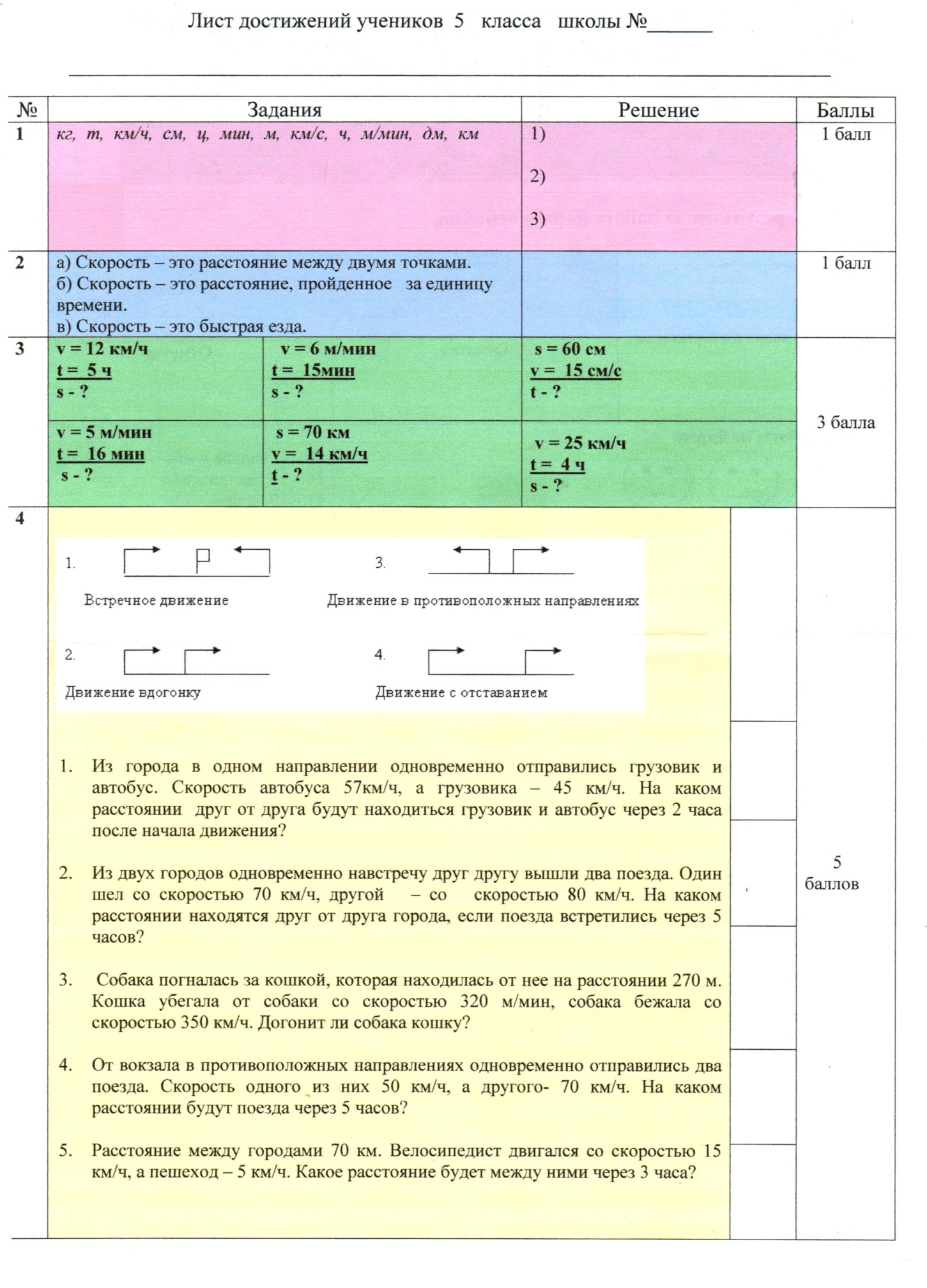 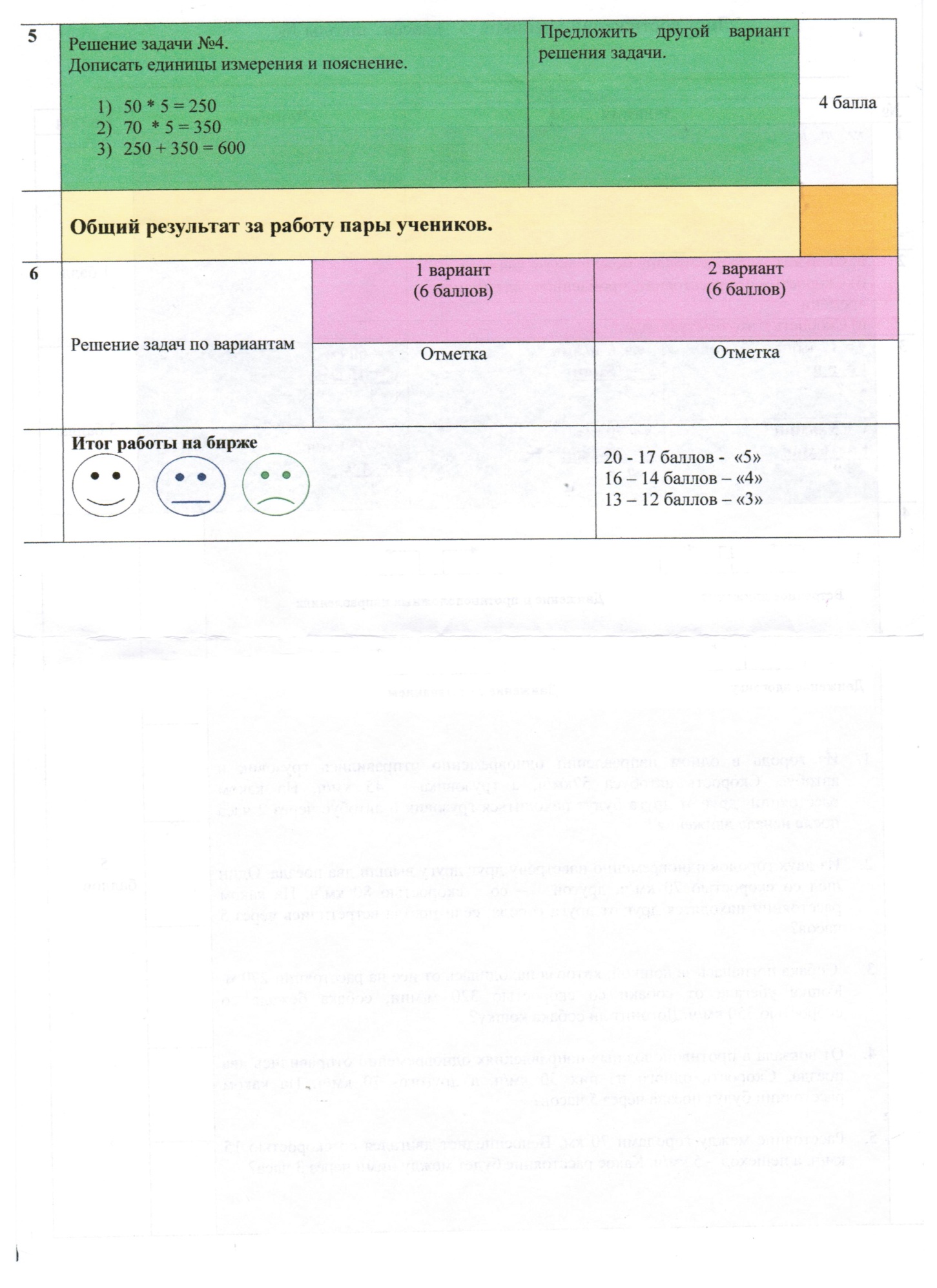 Самолет  летит  со  скоростью  800 км/чСкорость  теплохода  45  км/чЧеловек  идёт  со  скоростью  4  км/чЗемля движется по орбите со скоростью  30  км/сЧерепаха ползёт со скоростью  4 м/минV= S:tt= S:VS= V·t№ задачи1 вариант2 вариант18 ∙ 5120: 2215 ∙ 2 + 14  ∙ 3(16  + 60)  ∙2   или16  ∙2 + 60 ∙ 23900 – (70 + 80) ∙ 2 280: (80 + 60)  